Per a explicar el tema de les UBE i quins son els límits de consum de risc, podeu tenir a la consulta un parell d’ampolles buides, i tenir marcats  els límits del consum de risc per ocasió i per dia segons el sexe. (veure la imatge)Com fer l’activitat amb el pacient?Feu el cribratge d’alcohol amb l’ Audit C.Si la persona fa consum de risc, pregunteu quantitat i tipus de beguda que pren en un dia habitual o per ocasió de consumSi la persona  beu:Copa de vi, cervesa, cava...(= 1 UBE) omplir amb una copa d’aigua o sorra l’ampolla, 1 vegada per cada beguda.Cubata, whisky, conyac, licor...(=2 UBE) omplir amb una copa d’aigua o sorra l’ampolla, 2 vegades per cada beguda.						          	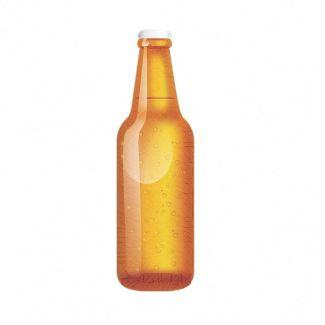 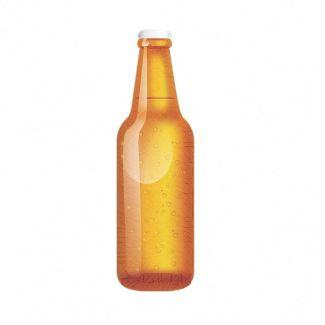 